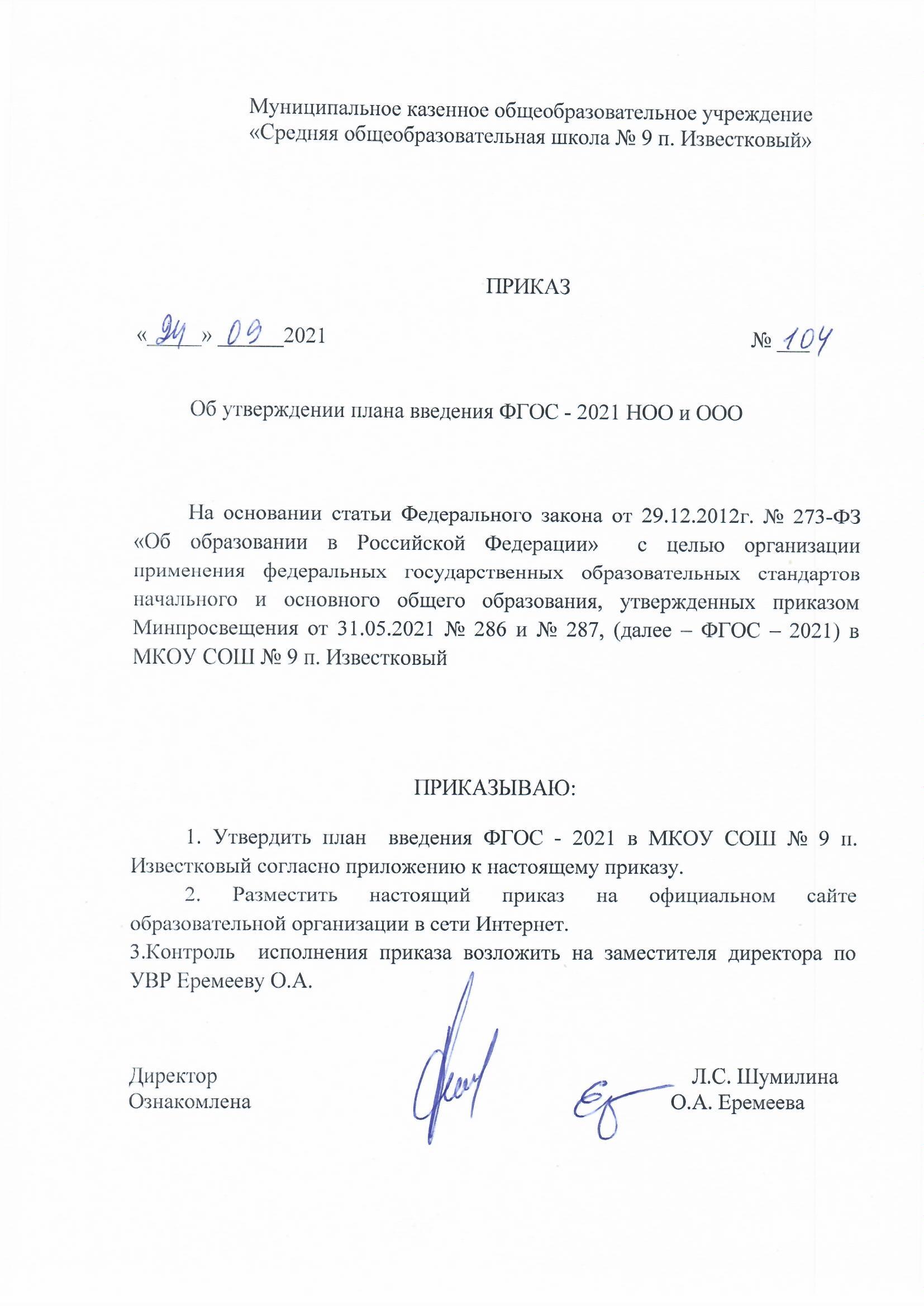 Приложение к приказуПриложение к приказуПриложение к приказуПриложение к приказуПлан МКОУ СОШ № 9 п. Известковый по переходу на обновлённые ФГОС НОО и ООО на 2021 – 2025 ггПлан МКОУ СОШ № 9 п. Известковый по переходу на обновлённые ФГОС НОО и ООО на 2021 – 2025 ггПлан МКОУ СОШ № 9 п. Известковый по переходу на обновлённые ФГОС НОО и ООО на 2021 – 2025 ггПлан МКОУ СОШ № 9 п. Известковый по переходу на обновлённые ФГОС НОО и ООО на 2021 – 2025 ггСрокМероприятиеОтветственныеДокумент по результатам мероприятияОктябрь 2021 годаСоздание рабочей группы по обеспечению перехода на обучение по ФГОС НОО и ФГОС ОООДиректорПриказ о создании рабочей группыОктябрь 2021 года
Проведение педсовета, посвященного постепенному переходу на новые ФГОС НОО и ФГОС ОООДиректорПротокол педсоветаОктябрь 2021 – май 2025 годаРазработка и реализация моделей сетевого взаимодействия школы и учреждений дополнительного образования детей, учреждений культуры и спорта, СПО и вузов, учреждений культуры, которые обеспечивают реализацию ООП НОО и ООО в рамках перехода на новые ФГОС НОО и ОООЗаместитель директора по ВРДоговоры о сетевом взаимодействииДо 25.12.2021Разработка проектов основных образовательных программ НОО и ООО школы, не включая рабочие программы учебных предметов, курсов, в том числе внеурочных, учебных модулей, рабочие программы воспитания, программы формирования УУД, учебные планы, календарные учебные графики, планы внеурочной деятельности, календарные планы воспитательной работы, в соответствии с требованиями новых ФГОС НОО и ФГОС ОООРабочая группаПротоколы заседаний рабочей группы, проекты ООП НОО и ОООМай 2022 – август 2022 годаРазработка приказов, локальных актов, которые регламентируют введение ФГОС НОО и ФГОС ОООЗаместитель директора по УВРПриказы, локальные акты школыДо 21.06.2022Разработка проектов рабочих программ учебных предметов, учебных курсов, в том числе внеурочной деятельности, учебных модулей, программ формирования УУД в соответствии с требованиями новых ФГОС НОО и ФГОС ОООРабочая группа, учителя-предметникиПротоколы заседаний рабочей группы, проекты рабочих программ учебных предметов, учебных курсов, в том числе внеурочной деятельности, учебных модулей, программ формирования УУДДо 25.06.2022Разработка проектов учебных планов, календарных учебных графиков, планов внеурочной деятельности в соответствии с требованиями новых ФГОС НОО и ФГОС ОООРабочая группа, учителя-предметникиПротоколы заседаний рабочей группы, проекты учебных планов, календарных учебных графиков, планов внеурочной деятельности НОО и ОООДо 23.06.2022Разработка проектов программ воспитания и календарных планов воспитательной работы в соответствии с требованиями новых ФГОС НОО и ФГОС ООО
Рабочая группа, учителя-предметникиПротоколы заседаний рабочей группы, проекты программ воспитания и календарных планов воспитательной работы НОО и ОООДо 01.09.2022Утверждение основных образовательных программ НОО и ООО на 2022/23 учебный год на заседании педагогического советаДиректорПротокол заседания педагогического совета, приказДо 01.09.2022Приведение в соответствие с требованиями новых ФГОС НОО и ООО должностных инструкций работников школыСпециалист по кадрамДолжностные инструкцииДо 31.06.202Разработка учебных планов, планов внеурочной деятельности для 1-2-х и 5-6-х классов по новым ФГОС НОО и ООО на 2023/24 учебный год
Рабочая группаУчебный план НОО, учебный план ООО, план внеурочной деятельности НОО, план внеурочной деятельности ОООДо 31.08.2022Разработка и утверждение рабочих программ педагогов по учебным предметам, учебным курсам, в том числе внеурочной деятельности, и учебным модулям учебного плана для 2-х и 6-х классов на 2023/24 учебный год в соответствии с требованиями новых ФГОС НОО и ОООРабочая группа, директорРабочие программы педагогов по учебным предметам, учебным курсам, в том числе внеурочной деятельности, и учебным модулям учебного плана для 2-х и 6-х классовДо 31.06.2022Разработка учебных планов, планов внеурочной деятельности для 1-3-х и 5-7-х классов по новым ФГОС НОО и ООО на 2024/25 учебный годРабочая группаУчебный план НОО, учебный план ООО, план внеурочной деятельности НОО, план внеурочной деятельности ОООДо 31.08.2022Разработка и утверждение рабочих программ педагогов по учебным предметам, учебным курсам, в том числе внеурочной деятельности, и учебным модулям учебного плана для 3-х и 7-х классов на 2024/25 учебный год в соответствии с требованиями новых ФГОС НОО и ОООРабочая группа, директорРабочие программы педагогов по учебным предметам, учебным курсам, в том числе внеурочной деятельности, и учебным модулям учебного плана для 3-х и 7-х классовДо 30.06.2023Разработка учебных планов, планов внеурочной деятельности для 1-4-х и 5-8-х классов по новым ФГОС НОО и ООО на 2025/26 учебный годРабочая группаУчебный план НОО, учебный план ООО, план внеурочной деятельности НОО, план внеурочной деятельности ОООДо 31.08.2023Разработка и утверждение рабочих программ педагогов по учебным предметам, учебным курсам, в том числе внеурочной деятельности, и учебным модулям учебного плана для 4-х и 8-х классов на 2025/26 учебный год в соответствии с требованиями новых ФГОС НОО и ОООРабочая группа, директорРабочие программы педагогов по учебным предметам, учебным курсам, в том числе внеурочной деятельности, и учебным модулям учебного плана для 4- и 8-х классовДо 30.05.2024Разработка учебного плана, плана внеурочной деятельности для 5-9-х классов по новому ФГОС ООО на 2026/27 учебный годРабочая группаУчебный план ООО, план внеурочной деятельности ОООДо 31.08.2024Разработка и утверждение рабочих программ педагогов по учебным предметам, учебным курсам, в том числе внеурочной деятельности, и учебным модулям учебного плана для 9-х классов на 2026/27 учебный год в соответствии с требованиями новых ФГОС НОО и ОООРабочая группа, директорРабочие программы педагогов по учебным предметам, учебным курсам, в том числе внеурочной деятельности, и учебным модулям учебного плана для 9-х классовЕжегодноУтверждение списка УМК для уровней НОО и ОООЗаместитель директора по УВРПриказ об утверждении списка УМК с приложением данного спискаЕжегодно, в течение учебного года в соответствии с графикомОрганизация просветительских мероприятий, направленных на повышение компетентности педагогов школы и родителей учениковДиректор, заместитель директора по ВРАналитические отчеты, пакет информационно-методических материаловВ течение всего периода с 2021 по 2025 годыОбеспечение консультационной методической поддержки педагогов по вопросам реализации ООП НОО и ООО по новым ФГОС НОО и ООО
Руководители ШМО, заместитель директора по УВРПлан работы методического совета школы, планы работы ШМО, аналитическая справка заместителя директора по ВРВ течение всего периода с 2021 по 2025 годыОрганизация работы по психолого-педагогическому сопровождению постепенного перехода на обучение по новым ФГОС НОО и ФГОС ОООПедагог-психологПлан работы педагога-психологаЕжегодно в течение всего периода с 2021 по 2025 годыПоэтапная подготовка педагогических и управленческих кадров к постепенному переходу на обучение по новым ФГОС НОО и ФГОС ОООЗаместитель директора по УВР, специалист по кадрамПлан-график повышения квалификацииВ течение всего периода с 2021 по 2025 годыРазмещение на сайте школы информационных материалов о постепенном переходе на обучение по новым ФГОС НОО и ФГОС
Системный администратор сайта школыСайт школы, пакет информационно-методических материаловЕжегодно с 2022 годаПроведение классных родительских собраний в 1-х классах, посвященных обучению по новым ФГОС НООДиректорПротоколы классных родительских собраний в 1-х классах, посвященных обучению по новым ФГОС НООВ течение всего периода 2022–2025 годовОбеспечение координации сетевого взаимодействия участников образовательных отношений по реализации ООП НОО и ОООЗаместитель директора по ВРПакет документов по сетевому взаимодействиюЯнварь 2022 года, ежегодно в период с 2022 по 2025 годыДиагностика образовательных потребностей и профессиональных затруднений педагогических работников школы в условиях постепенного перехода на обучение по новым ФГОС НОО и ФГОС ОООЗаместитель директора по УВРАналитическая справкаМай, ежегодно с 2022 по 2024 годыПроведение классных родительских собраний в 4-х классах, посвященных обучению по новым ФГОС ОООДиректорПротоколы классных родительских собраний в 4-х классах, посвященных обучению по новым ФГОС ОООИюнь, ежегодно с 2022 по 2024 годыКорректировка плана методических семинаров для педагогических работников школы с ориентацией на проблемы перехода на ФГОС НОО и ОООСпециалист по кадрамПлан методических семинаровДо 25 августа – ежегодно в период с 2022 по 2025 годыРаспределение учебной нагрузки педагогов на учебный годДиректорПриказ об утверждении учебной нагрузки на учебный годАвгуст, ежегодно с 2022 по 2025 годыПроведение общешкольного родительского собрания, посвященного постепенному переходу на новые ФГОС НОО и ООО за период 2022–2027 годов, сбор заявлений о согласии на переходДиректорПротокол общешкольного родительского собрания, заявления о согласии на переходЕжегодно до 01.09 2022–2025 годовКомплектование библиотеки УМК по всем предметам учебных планов для реализации новых ФГОС НОО и ООО в соответствии с Федеральным перечнем учебников
Педагог-библиотекарьУтвержденный список учебников, заявка на обеспечение школы учебниками